Les dauphins dans les parcs aquatiquesJE COMPRENDS UNE DÉFINITIONCherche la définition de « delphinarium » sur internet. Crée un nuage de mots en fonction de la définition. Écris les mots sur l’image du dauphin :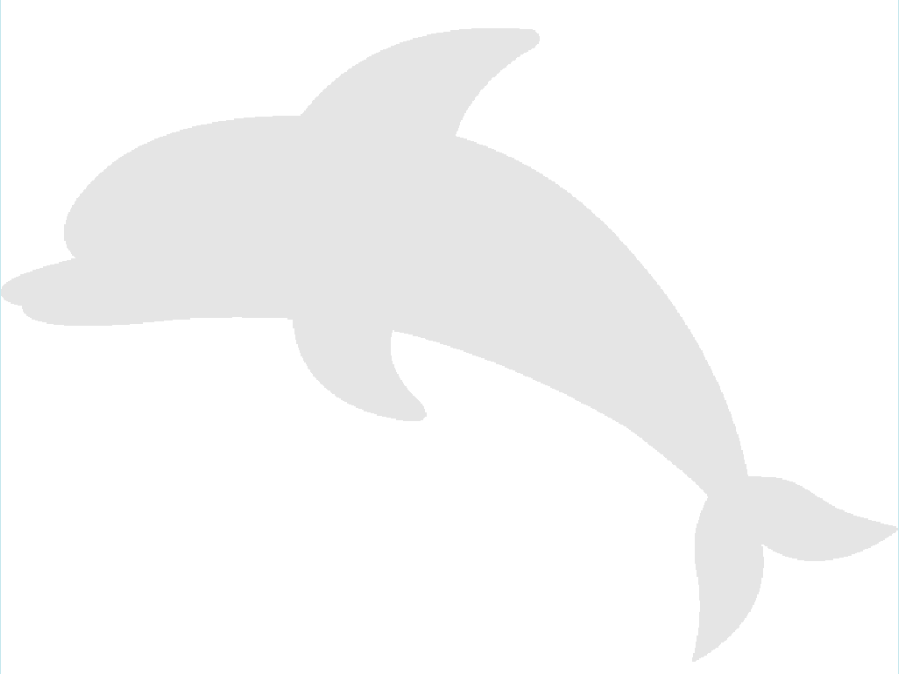 JE LIS UN ARTICLELis l’article une première fois et réponds aux questions.L’article … :cherche à convaincre le lecteur, c’est un article argumentatif.donne des informations sans donner de point de vue, c’est un article informatif.Quel est l’objectif de l’article ? (une seule réponse possible !)Donner des informations aux lecteurs sur la vie des dauphins en captivité.Convaincre les lecteurs de ne pas se rendre dans un delphinarium.Convaincre les lecteurs de s’inscrire dans une association de protection des dauphins.Lis l’article une seconde fois et dis si ces affirmations sont vraies ou fausses. Justifie tes réponses à l’aide d’éléments trouvés dans l’article.Un grand dauphin peut manger jusqu’à 25 kilos de poisson par semaine. □	Vrai 		FauxJustification : ………………………………………………………………………………………..Un dauphin sauvage peut atteindre l’âge de 45 ans. □	Vrai 		FauxJustification : ………………………………………………………………………………………..Les dauphins des delphinariums sont capturés car la reproduction dans les parcs aquatiques est difficile. □	Vrai 		FauxJustification : ………………………………………………………………………………………..Les dauphins enfermés s’adaptent facilement. □	Vrai 		FauxJustification : ………………………………………………………………………………………..Les pêcheurs cherchent les plus beaux dauphins pour les vendre aux delphinariums. □	Vrai 		FauxJustification : ………………………………………………………………………………………..Voir des dauphins enfermés permet aux spectateurs d’observer le comportement des dauphins dans l’océan.□	Vrai 		FauxJustification : ………………………………………………………………………………………..Moins il y aura de spectateurs dans les delphinariums, plus il y aura de spectacles. □	Vrai 		FauxJustification : ………………………………………………………………………………………..Les dauphins en captivité ne peuvent pas chasser et nager autant que dans l’océan. □	Vrai 		FauxJustification : ………………………………………………………………………………………..Les dauphins sont des animaux qui n’ont pas de grandes capacités. □	Vrai 		FauxJustification : ………………………………………………………………………………………..Voir les dauphins dans un parc n’est pas respectueux de leur bien-être. □	Vrai 		FauxJustification : ………………………………………………………………………………………..JE CRÉE UN TRACT1.	Tu te rends dans un delphinarium pour convaincre les visiteurs de ne pas rentrer dans le parc. Tu vas créer un tract (= une petite affiche) pour leur montrer les bonnes raisons d’éviter les spectacles dans les parcs aquatiques. Aide-toi de l’article pour trouver des idées et utilise des images, des phrases d’accroche, des icônes, des symboles, etc. Attention ! Tu dois rester bref et dire l’essentiel en peu de mots.